             Colegio  Américo Vespucio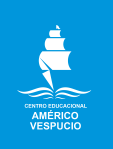              Segundo Básico / Artes Visuales             IALA / 2020Artes VisualesSegundo BásicoFiesta de cumpleaños   Actividad: Los estudiantes observan fotografías personales de sus fiestas de cumpleaños, celebraciones familiares y las comentan. Luego, imaginan que encuentran una lámpara mágica con un genio que hace los mejores cumpleaños del mundo, a los que pueden invitar a personajes de cuentos, amigos, parientes y otros. Describen oralmente como sería ese cumpleaños. Responden preguntas como: ¿A quién invitarán a su cumpleaños? ¿En qué lugar lo celebrarían? ¿Qué comerían? ¿Cómo sería la torta? ¿Habría juegos? ¿Cuáles? Para finalizar, los alumnos dibujan su fiesta de cumpleaños, en una hoja de block, usando plumones.NombreCursoFecha2° Básico_____/____/ 2020OA1 Expresar y crear trabajos de arte a partir de la observación del: › entorno natural:  gura humana y paisajes chilenos › entorno cultural: personas y patrimonio cultural de Chile › entorno artístico: obras de arte local, chileno, latinoamericano y del resto del mundo.